SOLICITUD DE INGRESO COMO ASOCIADO ACTIVONombre:  	Empresa o despacho en donde presta sus servicios:      _________________________________________________________________________________________    Cargo que ocupa: 	    Domicilio: 	       Teléfono:  	     Fax:  	     Correo electrónico:  	     Universidad en donde cursó sus estudios: 	     Fecha de recepción profesional: 	     Número de Cédula Profesional:  	     Estudios de Postgrado:  	     Especialidad o áreas del derecho de mayor interés:        _________________________________________________________________________________________     Domicilio particular: 	       Teléfono particular: 	     Fecha de nacimiento: 	     Nombre de la esposa(o): 	Día de cumpleaños de la esposa(o): 	Nombre de los hijos y edad de cada uno de ellos:Nombre de dos asociados activos de la ANADE que apoyen la solicitud:                                       NOMBRE	              FIRMA1. 	2. 	Lugar y fecha de la solicitud: 	Firma del Solicitante: 	Favor de acompañar a la solicitud la siguiente documentación:-	Copia fotostática de la Cédula Profesional-	Currículum Vitae-	Fotografía tamaño Pasaporte-	Cheque o comprobante de pago a nombre de ASOCIACIÓN NACIONAL DE ABOGADOS DE EMPRESA, COLEGIO DE ABOGADOS, A.C.  El monto de la cuota será de acuerdo con la fecha de ingreso a la ANADE conforme a las cuotas vigentes para el año 2019.CUOTAS ANUALES PARA EL 2019Todas las cuotas incluyen el IVA y se agregará el 6% si el pago es con tarjeta de crédito.¿Por qué medio(s) conociste a ANADE Colegio? (puede haber más de una respuesta)a) Amigo o Familiar.d) Asistencia a evento. g) Revista “Abogado Corporativo”.b) Universidad.e) Redes sociales ¿Cuál? 	. h) Programa Perspectiva…Derecho de Empresa”.c) Trabajo.f) Página de Internet.i) Otro 	.INSCRIPCIÓN EN LOS COMITÉS DE TRABAJOBIENIO 2018-2019Derecho Fiscal	(      )  Derecho Laboral 	(      )  Derecho de la Seguridad Social	(      )     Derecho Corporativo	(      )     Derecho Constitucional y Amparo	(      )      Derecho Administrativo	(      )  Solución de Controversias	(      )  Telecomunicaciones	(      )  Tecnología de la Información	(      )  Derecho Energético	(      )    Propiedad Intelectual	(      )  Derecho Privado de Empresa	(      )  Mercados Financieros	(      )  Derecho Ambiental	(      )  Derecho Penal	(      )  Competencia Económica    	(      )    Comercio Exterior	(      )    Anticorrupción y Cumplimiento Corporativo	(      )    Derecho del Deporte, Entretenimiento y Cultura	(      )    Jóvenes Abogados y Pasantes	(      )  Por favor lee la Política de Privacidad y de Protección de Datos Personales y los Términos y Condiciones de ANADE Colegio, en los que se informa de qué manera serán tratados tus datos personales, así como la finalidad que se les darán a los mismos, incluyendo los datos que has proporcionado a ANADE Colegio en el pasado, por cualquier medio.Acepto la Política de Privacidad y de Protección de Datos Personales y los Términos y Condiciones de ANADE Colegio.Lugar y Fecha de la solicitud:                                                                                            Firma del solicitante: 	POLÍTICA DE PRIVACIDAD Y DE PROTECCIÓN DE DATOS PERSONALESLa Asociación Nacional de Abogados de Empresa, Colegio de Abogados, A.C., (ANADE Colegio), de acuerdo con lo establecido por la Ley Federal de Protección de Datos Personales en Posesión de los Particulares, hace del conocimiento del titular de los mismos, los términos y las condiciones generales que rigen el uso de los datos personales que ANADE Colegio recibe del titular, durante el proceso de registro para ser miembros del Colegio o para participar en los diferentes eventos y/o actividades, así como durante la pertenencia a dicho Colegio de Abogados. En este sentido, al proporcionar tus datos personales por cualquier medio y manifestar tu consentimiento, los datos recabados serán utilizados para los fines establecidos en los siguientes:Términos y Condiciones:Aviso de Privacidad y Política de Protección de Datos PersonalesEn términos de lo señalado en la Ley de Protección de Datos Personales en Posesión de los Particulares, se solicita el consentimiento de los titulares de los datos que se están otorgando a ANADE Colegio, para ser utilizados en los siguientes términos:Tanto los datos contenidos en las solicitudes de ingreso a ANADE Colegio, como los obtenidos para participar en algún evento y/o actividad organizada por ANADE Colegio, son datos privados; es decir: no están disponibles al público y únicamente serán utilizados con las siguientes finalidades:Permitir el acceso al interesado a los cursos y/o eventos y/o actividades a las que se haya inscrito.Enviar vía correo electrónico o por cualquier otro medio, información de interés relacionada con ANADE Colegio.Enviar invitaciones y/o publicaciones vía mensajería al domicilio indicado para ello.Verificar si el interesado en formar parte de ANADE Colegio, cumple con el perfil y los requisitos de ingreso.Contactar al interesado ya sea vía telefónica o por correo para establecercomunicación con él y para que éste reciba la información y servicios queANADE Colegio presta.2.   Los datos personales de cada titular, ya sea un interesado en ingresar a ANADE Colegio o únicamente para asistir a alguno de los eventos y/o actividades que ofrece, así como los de los miembros actuales y anteriores de ANADE Colegio, ya registrados, son manejados con carácter de confidencial y no serán proporcionados a ninguna persona física y/o moral, sin el consentimiento del interesado. Asimismo, no serán utilizados fuera de los fines de ANADE Colegio, excepto cuando haya algún mandato legal o judicial para hacerlo.3.   El acceso a la información personal de cada titular está limitada sólo a aquellos empleados y miembros del Consejo de ANADE Colegio, quienes por cuestiones de normal desarrollo del objeto de ANADE Colegio, necesitan tener contacto con los titulares para proporcionarles los servicios y beneficios que ANADE Colegio ofrece, así como los solicitados por los propios titulares.4.  Recabamos únicamente sus datos personales no sensibles para los efectos mencionados en el presente Aviso de Privacidad. En este sentido, hace de su conocimiento que sus datos personales serán tratados y resguardados con base en los principios de licitud, calidad consentimiento, información, finalidad, lealtad, proporcionalidad y responsabilidad, consagrados en la Ley Federal de Protección de Datos Personales en Posesión de Particulares.5.   En  este  sentido  y  para  dar  cumplimiento  a  los  servicios  que  presta ANADE Colegio, se estarán enviando ciertos comunicados relacionados con las distintas actividades, eventos y material informativo, de estudio o de trabajo del Colegio, por ejemplo: notificaciones de servicio, mensajes administrativos, boletines, mensajes y “flashes” informativos, documentos de trabajo, artículos, reseñas, opiniones, invitaciones a eventos sociales, académicos o de trabajo, foros de discusión y similares, propios de la actividad y de los fines de ANADE Colegio, los cuales se consideran inherentes a la membresía de ANADE Colegio.6.   ANADE Colegio puede realizar enmiendas a estas políticas, siempre y cuando estén dentro del marco legal vigente y aplicable. Los cambios realizados que afecten directamente al uso que le demos a la información personal de nuestros miembros y titulares de los datos, se los haremos saber mediante un mensaje enviado a la dirección de correo electrónico que se ha proporcionado o bien colocado en nuestra página: www.anade.mx avisos destacados al respecto.7.   Para el caso en el que desees ejercer tus derechos ARCO (acceso, rectificación, cancelación u oposición) a la publicación de tus datos personales, deberás enviar un mensaje a anade@anade.mx para que tu solicitud sea procesada.Asociación Nacional de Abogados de Empresa, Colegio de Abogados, A.C.Homero N° 1933, despacho 503, Col. Los MoralesDelegación Miguel Hidalgo, C.P. 11510, México, D.FMéxico, D.F. a 1° de julio de 2011.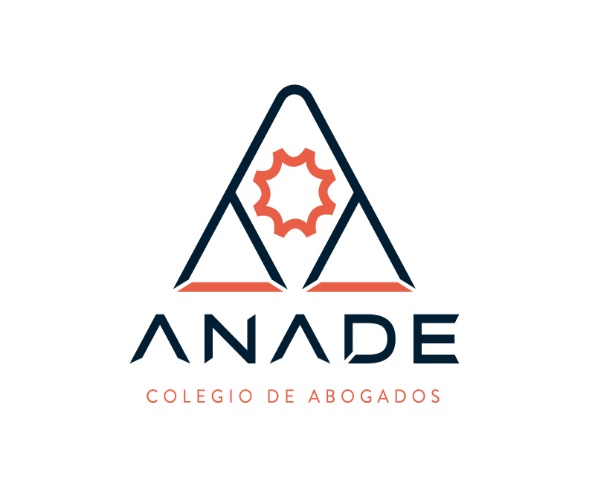 Asociación Nacional de Abogados de Empresa,Colegio de Abogados, A.C.Homero No. 1933, Despacho 503, Col. Los Morales,Delegación Miguel Hidalgo, C.P. 11510, Ciudad de México.Tels. 5545-4546, 5250-6780, 5531-4101www.anademx.com / www.anade.mx / www.anade.org.mxCuota Anual 2019Cuota Anual 2019Cuota Anual 2019Cuota Anual 2019Categorías:Dic-2018 a Feb-2019Dic-2018 a Feb-2019De Mar a Dic-2019De Mar a Dic-2019Abogados de 30 años o menores$4,227.50$4,227.50$5,488.88$5,488.88Abogados de 31 a 59 años$7,850.00$7,850.00$9,345.00$9,345.00Abogados Anadistas de 60 años o mayores$3,500.00$3,500.00$4,000.00$4,000.00Pasantes$1,500.00$1,500.00$2,625.00$2,625.00